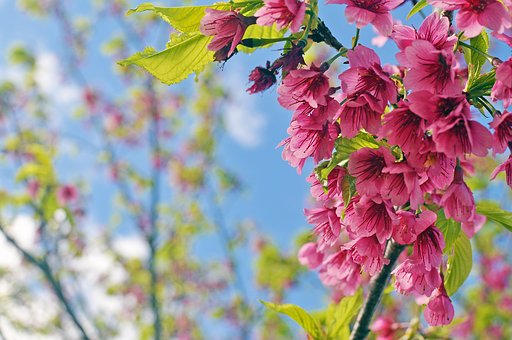 Obec Kadov Vás srdečně zve     na společné Setkání seniorů              V neděli 27.května 2018 v 15.00 hod. v kulturním domě v Kadově. Zábava a pohoštění zajištěno.Žádáme zájemce o nahlášení účasti na úřad Vémyslice do 7.5.2018. 